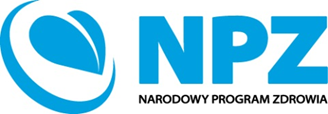 Załącznik nr 1 zapytania ofertowego FORMULARZ OFERTYZAMAWIAJĄCY:Gmina Lesznowolaul. Gminnej Rady Narodowej 6005-506 LesznowolaNIP 123-12-20-334REGON 013271111WYKONAWCA:………………………….………………………….………………………….…………………………………………….………………………….………………………….…………………………………………….………………………….………………………….…………………za świadczenie usług w zakresie udostępnienia basenu i organizacji zajęć aqua-aerobiku dla 60 osób w ramach zadania „Tworzenie  grup wsparcia dla osób z otyłością” realizowanego ze środków Narodowego Programu Zdrowia na lata 2016-2020 oferuję / -emy następujące ceny:Miejscem świadczenia usługi w zakresie udostępnienia basenu i organizacji zajęć aqua aerobiku dla 60 uczestników projektu jest: ………………………………………………………………………………………………………………………………………………………………………………………………………………………………………………………………………………………………………………………………………………………………………………………………………………………………………………(należy podać dokładny adres lokalizacji pływalni)zlokalizowany/a w odległości ………….. km w linii prostej od Urzędu Gminy Lesznowola, ul. GRN 60, 05-506 Lesznowola.Przystępując do udziału w postępowaniu oświadczam / -amy, że:Posiadam / -y wiedzę i doświadczenie niezbędne do wykonania zamówienia; Dysponuję / -emy odpowiednim potencjałem technicznym oraz osobami zdolnymi do wykonania zamówienia;Akceptuję / -emy wzór umowy stanowiącej załącznik nr 2 do zapytania ofertowego.Oświadczam / -y, że zapoznałem / -liśmy się z zapytaniem ofertowym Zamawiającego, spełniam /-y i akceptuję /-my warunki udziału w nim i uznaję /-emy się za związanych określonymi w nim zasadami postępowania.Wyrażam zgodę na przetwarzanie danych osobowych dla potrzeb niezbędnych w procesie niniejszego zapytania.      ………………….                                                                ………….………………………………………          Data oferty                                                        Podpis  Wykonawcy /osoby uprawnionej 
                                                                                                          do reprezentacji/Załączniki:1. …………………………….2………………………..........3………………………………Łączna cena za zamówienie zgodne z opisem przedmiotu zamówieniaŁączna cena za zamówienie zgodne z opisem przedmiotu zamówieniaŁączna cena za zamówienie zgodne z opisem przedmiotu zamówieniaŁączna cena za zamówienie zgodne z opisem przedmiotu zamówienia…………………………… zł netto…………………………… zł netto……………………………. zł brutto……………………………. zł bruttow tym:w tym:w tym:w tym:Koszt jednego indywidualnego 
3 – miesięcznego karnetu…………………………….
zł netto / karnet…………………………….
zł netto / karnet………………………
zł brutto / karnet